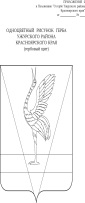 АДМИНИСТРАЦИЯ УЖУРСКОГО РАЙОНАКРАСНОЯРСКОГО КРАЯПОСТАНОВЛЕНИЕ14.04.2020                                        г.Ужур                                                 № 239Об утверждении отчета об  исполнении  районногобюджета за первый квартал 2020 года        В соответствии с пунктом 5 статьи 264.2 Бюджетного кодекса         Российской Федерации, п.3, п.4 ст.79 Положения о бюджетном процессе в Ужурском районе, статьей 19 Устава Ужурского района Красноярского       края, ПОСТАНОВЛЯЮ:            1. Утвердить отчет об исполнении районного бюджета за первый квартал  2020 года, согласно приложению.         2. Направить отчет об исполнении районного бюджета  за первый квартал 2020 года на рассмотрение в Ужурский районный Совет депутатов и в контрольно-счетную комиссию.        3. Постановление вступает в силу в день, следующий за днем его официального опубликования в газете «Сибирский хлебороб».      Глава района                                                                                     К. Н. ЗарецкийПриложение к постановлениюадминистрации Ужурского района                                                                                                 от 14.04.2020  № 239 Доходы бюджета2. Расходы бюджета.3. Источники внутреннего финансирования.Наименование показателяКод строкиКод дохода по бюджетной классификациибюджеты муниципальных районовбюджеты муниципальных районовДоходы бюджета - Всего10Х1 336 479 693.22258 457 199.08          в том числе: 
НАЛОГОВЫЕ И НЕНАЛОГОВЫЕ ДОХОДЫ10000 1 00 00000 00 0000 000178 019 100.0041 525 614.28НАЛОГИ НА ПРИБЫЛЬ, ДОХОДЫ10000 1 01 00000 00 0000 000130 647 600.0027 256 335.38Налог на прибыль организаций10000 1 01 01000 00 0000 1102 100 000.00762 809.26Налог на прибыль организаций, зачисляемый в бюджеты бюджетной системы Российской Федерации по соответствующим ставкам 10000 1 01 01010 00 0000 1102 100 000.00762 809.26Налог на прибыль организаций (за исключением консолидированных групп налогоплательщиков), зачисляемый в бюджеты субъектов Российской Федерации10000 1 01 01012 02 0000 1102 100 000.00762 809.26Налог на доходы физических лиц10000 1 01 02000 01 0000 110128 547 600.0026 493 526.12Налог на доходы физических лиц с доходов, источником которых является налоговый агент, за исключением доходов, в отношении которых исчисление и уплата налога осуществляются в соответствии со статьями 227, 227.1 и 228 Налогового кодекса Российской Федерации10000 1 01 02010 01 0000 110125 872 600.0026 357 302.53Налог на доходы физических лиц с доходов, полученных от осуществления деятельности физическими лицами, зарегистрированными в качестве индивидуальных предпринимателей, нотариусов, занимающихся частной практикой, адвокатов, учредивших адвокатские кабинеты, и других лиц, занимающихся частной практикой в соответствии со статьей 227 Налогового кодекса Российской Федерации10000 1 01 02020 01 0000 110170 000.00-8 136.78Налог на доходы физических лиц с доходов,  полученных физическими лицами в соответствии со статьей 228 Налогового Кодекса Российской Федерации10000 1 01 02030 01 0000 1102 500 000.00144 360.37Налог на доходы физических лиц в виде фиксированных авансовых платежей с доходов, полученных физическими лицами, являющимися иностранными гражданами, осуществляющими трудовую деятельность по найму на основании патента в соответствии  со статьей 227.1 Налогового кодекса Российской Федерации10000 1 01 02040 01 0000 1105 000.00-НАЛОГИ НА ТОВАРЫ (РАБОТЫ, УСЛУГИ), РЕАЛИЗУЕМЫЕ НА ТЕРРИТОРИИ РОССИЙСКОЙ ФЕДЕРАЦИИ10000 1 03 00000 00 0000 000--Акцизы по подакцизным товарам (продукции), производимым на территории Российской Федерации10000 1 03 02000 01 0000 110--Доходы от уплаты акцизов на дизельное топливо, подлежащие распределению между бюджетами субъектов Российской Федерации и местными бюджетами с учетом установленных дифференцированных нормативов отчислений в местные бюджеты10000 1 03 02230 01 0000 110--Доходы от уплаты акцизов на дизельное топливо, подлежащие распределению между бюджетами субъектов Российской Федерации и местными бюджетами с учетом установленных дифференцированных нормативов отчислений в местные бюджеты (по нормативам, установленным Федеральным законом о федеральном бюджете в целях формирования дорожных фондов субъектов Российской Федерации)10000 1 03 02231 01 0000 110--Доходы от уплаты акцизов на моторные масла для дизельных и (или) карбюраторных (инжекторных) двигателей, подлежащие распределению между бюджетами субъектов Российской Федерации и местными бюджетами с учетом установленных дифференцированных нормативов отчислений в местные бюджеты10000 1 03 02240 01 0000 110--Доходы от уплаты акцизов на моторные масла для дизельных и (или) карбюраторных (инжекторных) двигателей, подлежащие распределению между бюджетами субъектов Российской Федерации и местными бюджетами с учетом установленных дифференцированных нормативов отчислений в местные бюджеты (по нормативам, установленным Федеральным законом о федеральном бюджете в целях формирования дорожных фондов субъектов Российской Федерации)10000 1 03 02241 01 0000 110--Доходы от уплаты акцизов на автомобильный бензин, подлежащие распределению между бюджетами субъектов Российской Федерации и местными бюджетами с учетом установленных дифференцированных нормативов отчислений в местные бюджеты10000 1 03 02250 01 0000 110--Доходы от уплаты акцизов на автомобильный бензин, подлежащие распределению между бюджетами субъектов Российской Федерации и местными бюджетами с учетом установленных дифференцированных нормативов отчислений в местные бюджеты (по нормативам, установленным Федеральным законом о федеральном бюджете в целях формирования дорожных фондов субъектов Российской Федерации)10000 1 03 02251 01 0000 110--Доходы от уплаты акцизов на прямогонный бензин, подлежащие распределению между бюджетами субъектов Российской Федерации и местными бюджетами с учетом установленных дифференцированных нормативов отчислений в местные бюджеты10000 1 03 02260 01 0000 110--Доходы от уплаты акцизов на прямогонный бензин, подлежащие распределению между бюджетами субъектов Российской Федерации и местными бюджетами с учетом установленных дифференцированных нормативов отчислений в местные бюджеты (по нормативам, установленным Федеральным законом о федеральном бюджете в целях формирования дорожных фондов субъектов Российской Федерации)10000 1 03 02261 01 0000 110--НАЛОГИ НА СОВОКУПНЫЙ ДОХОД10000 1 05 00000 00 0000 00021 060 500.005 037 127.72Налог, взимаемый в связи с применением упрощенной системы налогообложения10000 1 05 01000 00 0000 1108 358 500.001 902 367.41Налог, взимаемый с налогоплательщиков, выбравших в качестве объекта налогообложения  доходы10000 1 05 01010 01 0000 1105 276 500.001 112 859.70Налог, взимаемый с налогоплательщиков, выбравших в качестве объекта налогообложения  доходы10000 1 05 01011 01 0000 1105 276 500.001 112 859.70Налог, взимаемый с налогоплательщиков, выбравших в качестве объекта налогообложения доходы, уменьшенные на величину расходов10000 1 05 01020 01 0000 1103 078 000.00785 415.33Налог, взимаемый с налогоплательщиков, выбравших в качестве объекта налогообложения доходы, уменьшенные на величину расходов (в том числе минимальный налог, зачисляемый в бюджеты субъектов Российской Федерации)10000 1 05 01021 01 0000 1103 078 000.00785 415.33Минимальный налог, зачисляемый в бюджеты субъектов Российской Федерации (за налоговые периоды, истекшие до 1 января 2016 года)10000 1 05 01050 01 0000 1104 000.004 092.38Единый налог на вмененный доход для отдельных видов деятельности10000 1 05 02000 02 0000 11012 000 000.002 987 583.25Единый налог на вмененный доход для отдельных видов деятельности10000 1 05 02010 02 0000 11012 000 000.002 986 124.68Единый налог на вмененный доход для отдельных видов деятельности (за налоговые периоды, истекшие до 1 января 2011 года)10000 1 05 02020 02 0000 110-1 458.57Единый сельскохозяйственный налог10000 1 05 03000 01 0000 110630 000.0088 679.50Единый сельскохозяйственный налог10000 1 05 03010 01 0000 110630 000.0088 679.50Единый сельскохозяйственный налог (за налоговые периоды, истекшие до 1 января 2011 года)10000 1 05 03020 01 0000 110--Налог, взимаемый в связи с применением патентной системы налогообложения10000 1 05 04000 02 0000 11072 000.0058 497.56Налог, взимаемый в связи с применением патентной системы налогообложения, зачисляемый в бюджеты муниципальных районов10000 1 05 04020 02 0000 11072 000.0058 497.56НАЛОГИ НА ИМУЩЕСТВО10000 1 06 00000 00 0000 000--Налог на имущество физических лиц10000 1 06 01000 00 0000 110--Налог на имущество физических лиц, взимаемый по ставкам, применяемым к объектам налогообложения, расположенным в границах сельских поселений10000 1 06 01030 10 0000 110--Налог на имущество физических лиц, взимаемый по ставкам, применяемым к объектам налогообложения, расположенным в границах городских поселений10000 1 06 01030 13 0000 110--Земельный налог10000 1 06 06000 00 0000 110--Земельный налог с организаций 10000 1 06 06030 00 0000 110--Земельный налог с организаций, обладающих земельным участком, расположенным в границах сельских  поселений10000 1 06 06033 10 0000 110--Земельный налог с организаций, обладающих земельным участком, расположенным в границах городских  поселений10000 1 06 06033 13 0000 110--Земельный налог с физических лиц10000 1 06 06040 00 0000 110--Земельный налог с физических лиц, обладающих земельным участком, расположенным в границах сельских поселений10000 1 06 06043 10 0000 110--Земельный налог с физических лиц, обладающих земельным участком, расположенным в границах  городских  поселений10000 1 06 06043 13 0000 110--ГОСУДАРСТВЕННАЯ ПОШЛИНА10000 1 08 00000 00 0000 0006 050 000.001 593 279.12Государственная пошлина по делам, рассматриваемым в судах общей юрисдикции, мировыми судьями10000 1 08 03000 01 0000 1106 050 000.001 578 279.12 Государственная пошлина по делам, рассматриваемым в судах общей юрисдикции, мировыми судьями (за исключением Верховного Суда Российской Федерации)10000 1 08 03010 01 0000 1106 050 000.001 578 279.12Государственная пошлина за совершение нотариальных действий (за исключением действий, совершаемых консульскими учреждениями Российской Федерации)10000 1 08 04000 01 0000 110--Государственная пошлина за совершение нотариальных действий должностными лицами органов местного самоуправления, уполномоченными в соответствии с законодательными актами Российской Федерации на совершение нотариальных действий10000 1 08 04020 01 0000 110--Государственная пошлина за государственную регистрацию, а также за совершение прочих юридически значимых действий10000 1 08 07000 01 0000 110-15 000.00Государственная пошлина за выдачу разрешения на установку рекламной конструкции10000 1 08 07150 01 0000 110-15 000.00ДОХОДЫ ОТ ИСПОЛЬЗОВАНИЯ ИМУЩЕСТВА, НАХОДЯЩЕГОСЯ В ГОСУДАРСТВЕННОЙ И МУНИЦИПАЛЬНОЙ СОБСТВЕННОСТИ10000 1 11 00000 00 0000 00015 131 000.004 618 686.17Доходы, получаемые в виде арендной либо иной платы за передачу в возмездное пользование государственного и муниципального имущества (за исключением имущества бюджетных и автономных учреждений, а также имущества государственных и муниципальных унитарных предприятий, в том числе казенных)10000 1 11 05000 00 0000 12014 821 000.004 472 861.75Доходы, получаемые в виде арендной платы за земельные участки, государственная собственность на которые не разграничена, а также средства от продажи права на заключение договоров аренды указанных земельных участков10000 1 11 05010 00 0000 12010 500 000.003 091 588.70Доходы, получаемые в виде арендной платы за земельные участки, государственная собственность на которые не разграничена и которые расположены в границах сельских поселений и межселенных территорий муниципальных районов, а также средства от продажи права на заключение договоров аренды указанных земельных участков10000 1 11 05013 05 0000 1209 650 000.002 921 578.61Доходы, получаемые в виде арендной платы за земельные участки, государственная собственность на которые не разграничена и которые расположены в границах городских поселений, а также средства от продажи права на заключение договоров аренды указанных земельных участков10000 1 11 05013 13 0000 120850 000.00170 010.09Доходы, получаемые в виде арендной платы за земли после разграничения государственной собственности на землю, а также средства от продажи права на заключение договоров аренды указанных земельных участков (за исключением земельных участков бюджетных и автономных учреждений)10000 1 11 05020 00 0000 1202 900 000.001 077 935.03Доходы, получаемые в виде арендной платы, а также средства от продажи права на заключение договоров аренды за земли, находящиеся в собственности муниципальных районов (за исключением земельных участков муниципальных бюджетных и автономных учреждений)10000 1 11 05025 05 0000 1202 900 000.001 077 935.03Доходы, получаемые в виде арендной платы, а также средства от продажи права на заключение договоров аренды за земли, находящиеся в собственности сельских  поселений (за исключением земельных участков муниципальных бюджетных и автономных учреждений)10000 1 11 05025 10 0000 120--Доходы, получаемые в виде арендной платы, а также средства от продажи права на заключение договоров аренды за земли, находящиеся в собственности городских поселений (за исключением земельных участков муниципальных бюджетных и автономных учреждений)10000 1 11 05025 13 0000 120--Доходы от сдачи в аренду имущества, находящегося в оперативном управлении органов государственной власти, органов местного самоуправления, государственных внебюджетных фондов и созданных ими учреждений (за исключением имущества бюджетных и автономных учреждений)10000 1 11 05030 00 0000 12050 000.0015 147.00Доходы от сдачи в аренду имущества, находящегося в оперативном управлении органов управления муниципальных районов и созданных ими учреждений (за исключением имущества муниципальных бюджетных и автономных учреждений)10000 1 11 05035 05 0000 12050 000.0015 147.00Доходы от сдачи в аренду имущества, находящегося в оперативном управлении органов управления сельских поселений и созданных ими учреждений (за исключением имущества муниципальных бюджетных и автономных учреждений)10000 1 11 05035 10 0000 120--Доходы от сдачи в аренду имущества, составляющего государственную (муниципальную) казну (за исключением земельных участков)10000 1 11 05070 00 0000 1201 371 000.00288 191.02Доходы от сдачи в аренду имущества, составляющего казну муниципальных районов (за исключением земельных участков)  10000 1 11 05075 05 0000 1201 371 000.00288 191.02Доходы от сдачи в аренду имущества, составляющего казну городских поселений (за исключением земельных участков)  10000 1 11 05075 13 0000 120--Платежи от государственных и муниципальных унитарных предприятий10000 1 11 07000 00 0000 120--Доходы от перечисления части прибыли государственных и муниципальных унитарных предприятий, остающейся после уплаты налогов и обязательных платежей10000 1 11 07010 00 0000 120--Доходы от перечисления части прибыли, остающейся после уплаты налогов и иных обязательных платежей муниципальных унитарных предприятий, созданных сельскими  поселениями10000 1 11 07015 10 0000 120--Прочие доходы от использования имущества и прав, находящихся в государственной и муниципальной собственности (за исключением имущества бюджетных и автономных учреждений, а также имущества государственных и муниципальных унитарных предприятий, в том числе казенных)10000 1 11 09000 00 0000 120310 000.00145 824.42Прочие поступления от использования имущества, находящегося в государственной и муниципальной собственности (за исключением имущества бюджетных и автономных учреждений, а также имущества государственных и муниципальных унитарных предприятий, в том числе казенных)10000 1 11 09040 00 0000 120310 000.00145 824.42Прочие поступления от использования имущества, находящегося в собственности муниципальных районов (за исключением имущества муниципальных бюджетных и автономных учреждений, а также имущества муниципальных унитарных предприятий, в том числе казенных)10000 1 11 09045 05 0000 120310 000.00145 824.42Прочие поступления от использования имущества, находящегося в собственности сельских поселений (за исключением имущества муниципальных бюджетных и автономных учреждений, а также имущества муниципальных унитарных предприятий, в том числе казенных)10000 1 11 09045 10 0000 120--Прочие поступления от использования имущества, находящегося в собственности городских поселений (за исключением имущества муниципальных бюджетных и автономных учреждений, а также имущества муниципальных унитарных предприятий, в том числе казенных)10000 1 11 09045 13 0000 120--ПЛАТЕЖИ ПРИ ПОЛЬЗОВАНИИ ПРИРОДНЫМИ РЕСУРСАМИ10000 1 12 00000 00 0000 0002 000 000.00931 298.03Плата за негативное воздействие на окружающую среду10000 1 12 01000 01 0000 1202 000 000.00931 298.03Плата за выбросы загрязняющих веществ в атмосферный воздух стационарными объектами10000 1 12 01010 01 0000 120320 000.0091 519.01Плата за сбросы загрязняющих веществ в водные объекты10000 1 12 01030 01 0000 120140 000.00171 267.60Плата за размещение отходов производства и потребления10000 1 12 01040 01 0000 1201 540 000.00668 511.42Плата за размещение отходов производства10000 1 12 01041 01 0000 1201 340 000.00539 678.21Плата за размещение твердых коммунальных отходов10000 1 12 01042 01 0000 120200 000.00128 833.21ДОХОДЫ ОТ ОКАЗАНИЯ ПЛАТНЫХ УСЛУГ И КОМПЕНСАЦИИ ЗАТРАТ ГОСУДАРСТВА10000 1 13 00000 00 0000 000-609 200.00Доходы от оказания платных услуг (работ) 10000 1 13 01000 00 0000 130--Прочие доходы от оказания платных услуг (работ)10000 1 13 01990 00 0000 130--Прочие доходы от оказания платных услуг (работ) получателями средств бюджетов городских поселений10000 1 13 01995 13 0000 130--Доходы от компенсации затрат государства10000 1 13 02000 00 0000 130-609 200.00Доходы, поступающие в порядке возмещения расходов, понесенных в связи с эксплуатацией имущества10000 1 13 02060 00 0000 130--Доходы, поступающие в порядке возмещения расходов, понесенных в связи с эксплуатацией имущества сельских поселений10000 1 13 02065 10 0000 130--Прочие доходы от компенсации затрат государства 10000 1 13 02990 00 0000 130-609 200.00Прочие доходы от компенсации затрат  бюджетов муниципальных районов10000 1 13 02995 05 0000 130-609 200.00Прочие доходы от компенсации затрат бюджетов сельских поселений10000 1 13 02995 10 0000 130--ДОХОДЫ ОТ ПРОДАЖИ МАТЕРИАЛЬНЫХ И НЕМАТЕРИАЛЬНЫХ АКТИВОВ10000 1 14 00000 00 0000 000630 000.00624 266.35Доходы от реализации имущества, находящегося в государственной и муниципальной собственности (за исключением движимого имущества бюджетных и автономных учреждений, а также имущества государственных и муниципальных унитарных предприятий, в том числе казенных)10000 1 14 02000 00 0000 000278 000.00476 379.63Доходы от реализации имущества, находящегося в собственности муниципальных районов (за исключением  движимого имущества муниципальных бюджетных и автономных учреждений, а также имущества муниципальных унитарных предприятий, в том числе казенных), в части реализации основных средств по указанному имуществу10000 1 14 02050 05 0000 410278 000.00476 379.63Доходы от реализации иного имущества, находящегося в собственности муниципальных районов (за исключением имущества муниципальных бюджетных и автономных учреждений, а также имущества муниципальных унитарных предприятий, в том числе казенных), в части реализации основных средств по указанному имуществу10000 1 14 02053 05 0000 410278 000.00476 379.63Доходы от реализации имущества, находящегося в собственности городских поселений (за исключением движимого имущества муниципальных бюджетных и автономных учреждений, а также имущества муниципальных унитарных предприятий, в том числе казенных), в части реализации основных средств по указанному имуществу10000 1 14 02050 13 0000 410--Доходы от реализации иного имущества, находящегося в собственности городских поселений (за исключением имущества муниципальных бюджетных и автономных учреждений, а также имущества муниципальных унитарных предприятий, в том числе казенных), в части реализации основных средств по указанному имуществу10000 1 14 02053 13 0000 410--Доходы от продажи земельных участков, находящихся в государственной и муниципальной собственности10000 1 14 06000 00 0000 430352 000.00144 142.62 Доходы     от    продажи    земельных    участков,                              государственная  собственность  на   которые   не                              разграничена10000 1 14 06010 00 0000 430352 000.00144 142.62Доходы от продажи земельных участков, государственная собственность на которые не разграничена и которые расположены в границах сельских поселений и межселенных территорий муниципальных районов10000 1 14 06013 05 0000 430200 000.0066 811.01Доходы от продажи земельных участков, государственная собственность на которые не разграничена и которые расположены в границах городских поселений10000 1 14 06013 13 0000 430152 000.0077 331.61Доходы от продажи земельных участков, государственная собственность на которые разграничена (за исключением земельных участков бюджетных и автономных учреждений)10000 1 14 06020 00 0000 430--Доходы от продажи земельных участков, находящихся в собственности городских поселений (за исключением земельных участков муниципальных бюджетных и автономных учреждений)10000 1 14 06025 13 0000 430--Плата за увеличение площади земельных участков, находящихся в частной собственности, в результате перераспределения таких земельных участков и земель (или) земельных участков, находящихся в государственной или муниципальной собственности10000 1 14 06300 00 0000 430-3 744.10Плата за увеличение площади земельных участков, находящихся в частной собственности, в результате перераспределения таких земельных участков и земель (или) земельных участков, государственная собственность на которые не разграничена10000 1 14 06310 00 0000 430-3 744.10Плата за увеличение площади земельных участков, находящихся в частной собственности, в результате перераспределения таких земельных участков и земель (или) земельных участков, государственная собственность на которые не разграничена и которые расположены в границах городских поселений10000 1 14 06313 13 0000 430-3 744.10ШТРАФЫ, САНКЦИИ, ВОЗМЕЩЕНИЕ УЩЕРБА10000 1 16 00000 00 0000 0002 500 000.00855 421.51Административные штрафы, установленные Кодексом Российской Федерации об административных правонарушениях10000 1 16 01000 01 0000 140568 000.0015 600.00Административные штрафы, установленные Главой 8 Кодекса Российской Федерации об административных правонарушениях, за административные правонарушения в области охраны окружающей среды и природопользования10000 1 16 01080 01 0000 1403 000.003 000.00Административные штрафы, установленные Главой 8 Кодекса Российской Федерации об административных правонарушениях, за административные правонарушения в области охраны окружающей среды и природопользования, налагаемые мировыми судьями, комиссиями по делам несовершеннолетних и защите их прав10000 1 16 01083 01 0000 1403 000.003 000.00Административные штрафы, установленные Главой 12 Кодекса Российской Федерации об административных правонарушениях, за административные правонарушения в области дорожного движения10000 1 16 01120 01 0000 14050 000.00-Административные штрафы, установленные Главой 12 Кодекса Российской Федерации об административных правонарушениях, за административные правонарушения в области дорожного движения, налагаемые мировыми судьями, комиссиями по делам несовершеннолетних и защите их прав10000 1 16 01123 01 0000 14050 000.00-Административные штрафы, установленные Главой 13 Кодекса Российской Федерации об административных правонарушениях, за административные правонарушения в области связи и информации10000 1 16 01130 01 0000 14020 000.00-Административные штрафы, установленные Главой 13 Кодекса Российской Федерации об административных правонарушениях, за административные правонарушения в области связи и информации, налагаемые мировыми судьями, комиссиями по делам несовершеннолетних и защите их прав10000 1 16 01133 01 0000 14020 000.00-Административные штрафы, установленные Главой 15 Кодекса Российской Федерации об административных правонарушениях, за административные правонарушения в области финансов, налогов и сборов, страхования, рынка ценных бумаг10000 1 16 01150 01 0000 14014 000.00300.00Административные штрафы, установленные Главой 15 Кодекса Российской Федерации об административных правонарушениях, за административные правонарушения в области финансов, налогов и сборов, страхования, рынка ценных бумаг (за исключением штрафов, указанных в пункте 6 статьи 46 Бюджетного кодекса Российской Федерации), налагаемые мировыми судьями, комиссиями по делам несовершеннолетних и защите их прав10000 1 16 01153 01 0000 14014 000.00300.00Административные штрафы, установленные Главой 19 Кодекса Российской Федерации об административных правонарушениях, за административные правонарушения против порядка управления10000 1 16 01190 01 0000 1401 000.005 500.00Административные штрафы, установленные Главой 19 Кодекса Российской Федерации об административных правонарушениях, за административные правонарушения против порядка управления, налагаемые мировыми судьями, комиссиями по делам несовершеннолетних и защите их прав10000 1 16 01193 01 0000 1401 000.005 500.00Административные штрафы, установленные Главой 20 Кодекса Российской Федерации об административных правонарушениях, за административные правонарушения, посягающие на общественный порядок и общественную безопасность10000 1 16 01200 01 0000 140480 000.006 800.00Административные штрафы, установленные Главой 20 Кодекса Российской Федерации об административных правонарушениях, за административные правонарушения, посягающие на общественный порядок и общественную безопасность, налагаемые мировыми судьями, комиссиями по делам несовершеннолетних и защите их прав10000 1 16 01203 01 0000 140480 000.006 800.00Административные штрафы, установленные законами субъектов Российской Федерации об административных правонарушениях10000 1 16 02000 02 0000 140--Административные штрафы, установленные законами субъектов Российской Федерации об административных правонарушениях, за нарушение муниципальных правовых актов10000 1 16 02020 02 0000 140--Штрафы, неустойки, пени, уплаченные в соответствии с законом или договором в случае неисполнения или ненадлежащего исполнения обязательств перед государственным (муниципальным) органом, органом управления государственным внебюджетным фондом, казенным учреждением, Центральным банком Российской Федерации, иной организацией, действующей от имени Российской Федерации10000 1 16 07000 01 0000 140212 000.00502.62Штрафы, неустойки, пени, уплаченные в случае просрочки исполнения поставщиком (подрядчиком, исполнителем) обязательств, предусмотренных государственным (муниципальным) контрактом10000 1 16 07010 00 0000 14012 000.00-Штрафы, неустойки, пени, уплаченные в случае просрочки исполнения поставщиком (подрядчиком, исполнителем) обязательств, предусмотренных муниципальным контрактом, заключенным муниципальным органом, казенным учреждением муниципального района10000 1 16 07010 05 0000 14012 000.00-Штрафы, неустойки, пени, уплаченные в случае просрочки исполнения поставщиком (подрядчиком, исполнителем) обязательств, предусмотренных муниципальным контрактом, заключенным муниципальным органом, казенным учреждением городского поселения10000 1 16 07010 13 0000 140--Иные штрафы, неустойки, пени, уплаченные в соответствии с законом или договором в случае неисполнения или ненадлежащего исполнения обязательств перед государственным (муниципальным) органом, казенным учреждением, Центральным банком Российской Федерации, государственной корпорацией10000 1 16 07090 00 0000 140200 000.00502.62Иные штрафы, неустойки, пени, уплаченные в соответствии с законом или договором в случае неисполнения или ненадлежащего исполнения обязательств перед муниципальным органом, (муниципальным казенным учреждением) муниципального района10000 1 16 07090 05 0000 140200 000.00502.62Платежи в целях возмещения причиненного ущерба (убытков)10000 1 16 10000 00 0000 1401 240 000.00359 318.89Платежи по искам о возмещении ущерба, а также платежи, уплачиваемые при добровольном возмещении ущерба, причиненного муниципальному имуществу муниципального района (за исключением имущества, закрепленного за муниципальными бюджетными (автономными) учреждениями, унитарными предприятиями)10000 1 16 10030 05 0000 140-2 641.10Прочее возмещение ущерба, причиненного муниципальному имуществу муниципального района (за исключением имущества, закрепленного за муниципальными бюджетными (автономными) учреждениями, унитарными предприятиями)10000 1 16 10032 05 0000 140-2 641.10Доходы от денежных взысканий (штрафов), поступающие в счет погашения задолженности, образовавшейся до 1 января 2020 года, подлежащие зачислению в бюджеты бюджетной системы Российской Федерации по нормативам, действовавшим в 2019 году10000 1 16 10120 00 0000 1401 240 000.00356 677.79Доходы от денежных взысканий (штрафов), поступающие в счет погашения задолженности, образовавшейся до 1 января 2020 года, подлежащие зачислению в бюджет муниципального образования по нормативам, действовавшим в 2019 году10000 1 16 10123 01 0000 1401 230 000.00354 052.79Доходы от денежных взысканий (штрафов), поступающие в счет погашения задолженности, образовавшейся до 1 января 2020 года, подлежащие зачислению в федеральный бюджет и бюджет муниципального образования по нормативам, действовавшим в 2019 году10000 1 16 10129 01 0000 14010 000.002 625.00Платежи, уплачиваемые в целях возмещения вреда10000 1 16 11000 01 0000 140480 000.00480 000.00Платежи по искам о возмещении вреда, причиненного окружающей среде, а также платежи, уплачиваемые при добровольном возмещении вреда, причиненного окружающей среде (за исключением вреда, причиненного окружающей среде на особо охраняемых природных территориях), подлежащие зачислению в бюджет муниципального образования10000 1 16 11050 01 0000 140480 000.00480 000.00ПРОЧИЕ НЕНАЛОГОВЫЕ ДОХОДЫ10000 1 17 00000 00 0000 000--Невыясненные поступления10000 1 17 01000 00 0000 180--Невыясненные поступления, зачисляемые в бюджеты сельских  поселений10000 1 17 01050 10 0000 180--БЕЗВОЗМЕЗДНЫЕ ПОСТУПЛЕНИЯ10000 2 00 00000 00 0000 0001 158 460 593.22216 931 584.80БЕЗВОЗМЕЗДНЫЕ ПОСТУПЛЕНИЯ ОТ ДРУГИХ БЮДЖЕТОВ БЮДЖЕТНОЙ СИСТЕМЫ РОССИЙСКОЙ ФЕДЕРАЦИИ10000 2 02 00000 00 0000 0001 135 150 536.12216 677 576.33Дотации бюджетам бюджетной системы Российской Федерации10000 2 02 10000 00 0000 150404 756 700.00110 916 000.00Дотации на выравнивание бюджетной обеспеченности10000 2 02 15001 00 0000 150218 247 300.00110 916 000.00Дотации бюджетам муниципальных районов на выравнивание бюджетной обеспеченности из бюджета субъекта Российской Федерации10000 2 02 15001 05 0000 150218 247 300.00110 916 000.00Дотации бюджетам сельских поселений на выравнивание бюджетной обеспеченности из бюджета субъекта Российской Федерации10000 2 02 15001 10 0000 150--Дотации бюджетам городских поселений на выравнивание бюджетной обеспеченности из бюджета субъекта Российской Федерации.10000 2 02 15001 13 0000 150--Дотации бюджетам на поддержку мер по обеспечению сбалансированности бюджетов10000 2 02 15002 00 0000 150118 817 000.00-Дотации бюджетам муниципальных районов на поддержку мер по обеспечению сбалансированности бюджетов10000 2 02 15002 05 0000 150118 817 000.00-Дотации на выравнивание бюджетной обеспеченности из бюджетов муниципальных районов, городских округов с внутригородским делением10000 2 02 16001 00 0000 150--Дотации бюджетам сельских поселений на выравнивание бюджетной обеспеченности из бюджетов муниципальных районов10000 2 02 16001 10 0000 150--Прочие дотации10000 2 02 19999 00 0000 15067 692 400.00-Прочие дотации бюджетам муниципальных районов10000 2 02 19999 05 0000 15067 692 400.00-Субсидии бюджетам бюджетной системы Российской Федерации (межбюджетные субсидии)10000 2 02 20000 00 0000 150151 619 021.366 411 298.00Субсидии бюджетам муниципальных образований на обеспечение мероприятий по переселению граждан из аварийного жилищного фонда, в том числе переселению граждан из аварийного жилищного фонда с учетом необходимости развития малоэтажного жилищного строительства, за счет средств, поступивших от государственной корпорации - Фонда содействия реформированию жилищно-коммунального хозяйства10000 2 02 20299 00 0000 15052 257 300.00-Субсидии бюджетам муниципальных районов на обеспечение мероприятий по переселению граждан из аварийного жилищного фонда, в том числе переселению граждан из аварийного жилищного фонда с учетом необходимости развития малоэтажного жилищного строительства, за счет средств, поступивших от государственной корпорации - Фонда содействия реформированию жилищно-коммунального хозяйства10000 2 02 20299 05 0000 15052 257 300.00-Субсидии бюджетам городских поселений на обеспечение мероприятий по переселению граждан из аварийного жилищного фонда, в том числе переселению граждан из аварийного жилищного фонда с учетом необходимости развития малоэтажного жилищного строительства, за счет средств, поступивших от государственной корпорации - Фонда содействия реформированию жилищно-коммунального хозяйства10000 2 02 20299 13 0000 150--Субсидии бюджетам муниципальных образований на обеспечение мероприятий по переселению граждан из аварийного жилищного фонда, в том числе переселению граждан из аварийного жилищного фонда с учетом необходимости развития малоэтажного жилищного строительства, за счет средств бюджетов10000 2 02 20302 00 0000 15023 926 827.32-Субсидии бюджетам муниципальных районов на обеспечение мероприятий по переселению граждан из аварийного жилищного фонда, в том числе переселению граждан из аварийного жилищного фонда с учетом необходимости развития малоэтажного жилищного строительства, за счет средств бюджетов10000 2 02 20302 05 0000 15023 926 827.32-Субсидии бюджетам городских поселений на обеспечение мероприятий по переселению граждан из аварийного жилищного фонда, в том числе переселению граждан из аварийного жилищного фонда с учетом необходимости развития малоэтажного жилищного строительства, за счет средств бюджетов10000 2 02 20302 13 0000 150--Субсидии бюджетам на реализацию мероприятий государственной программы Российской Федерации "Доступная среда"10000 2 02 25027 00 0000 1501 000 000.00-Субсидии бюджетам муниципальных районов на реализацию мероприятий государственной программы Российской Федерации "Доступная среда"10000 2 02 25027 05 0000 1501 000 000.00-Субсидии бюджетам на создание (обновление) материально-технической базы для реализации основных и дополнительных общеобразовательных программ цифрового и гуманитарного профилей в общеобразовательных организациях, расположенных в сельской местности и малых городах10000 2 02 25169 00 0000 1501 872 900.00-Субсидии бюджетам муниципальных районов на создание (обновление) материально-технической базы для реализации основных и дополнительных общеобразовательных программ цифрового и гуманитарного профилей в общеобразовательных организациях, расположенных в сельской местности и малых городах10000 2 02 25169 05 0000 1501 872 900.00-Субсидии бюджетам на внедрение целевой модели цифровой образовательной среды в общеобразовательных организациях и профессиональных образовательных организациях10000 2 02 25210 00 0000 1504 198 274.00-Субсидии бюджетам муниципальных районов на внедрение целевой модели цифровой образовательной среды в общеобразовательных организациях и профессиональных образовательных организациях10000 2 02 25210 05 0000 1504 198 274.00-Субсидии бюджетам на оснащение объектов спортивной инфраструктуры спортивно-технологическим оборудованием10000 2 02 25228 00 0000 150--Субсидии бюджетам на софинансирование расходных обязательств субъектов Российской Федерации, связанных с реализацией федеральной целевой программы "Увековечение памяти погибших при защите Отечества на 2019 - 2024 годы10000 2 02 25299 00 0000 15046 000.00-Субсидии бюджетам муниципальных районов на софинансирование расходных обязательств субъектов Российской Федерации, связанных с реализацией федеральной целевой программы "Увековечение памяти погибших при защите Отечества на 2019 - 2024 годы10000 2 02 25299 05 0000 15046 000.00-Субсидии бюджетам на обеспечение развития и укрепления материально-технической базы домов культуры в населенных пунктах с числом жителей до 50 тысяч человек10000 2 02 25467 00 0000 1502 277 000.00-Субсидии бюджетам муниципальных районов на обеспечение развития и укрепления материально-технической базы домов культуры в населенных пунктах с числом жителей до 50 тысяч человек10000 2 02 25467 05 0000 1502 277 000.00-Субсидии бюджетам на реализацию мероприятий по обеспечению жильем молодых семей10000 2 02 25497 00 0000 1501 731 384.48-Субсидии бюджетам муниципальных районов на реализацию мероприятий по обеспечению жильем молодых семей10000 2 02 25497 05 0000 1501 731 384.48-Субсидии бюджетам на реализацию программ формирования современной городской среды10000 2 02 25555 00 0000 15010 057 200.00-Субсидии бюджетам муниципальных районов на реализацию программ формирования современной городской среды10000 2 02 25555 05 0000 15010 057 200.00-Субсидии бюджетам городских поселений на реализацию программ формирования современной городской среды10000 2 02 25555 13 0000 150--Прочие субсидии10000 2 02 29999 00 0000 15054 252 135.566 411 298.00Прочие субсидии бюджетам муниципальных районов10000 2 02 29999 05 0000 15054 252 135.566 411 298.00Субвенции бюджетам бюджетной системы Российской Федерации10000 2 02 30000 00 0000 150574 826 168.7698 682 892.97Субвенции местным бюджетам на выполнение передаваемых полномочий субъектов Российской Федерации10000 2 02 30024 00 0000 150568 522 868.7697 572 743.00Субвенции бюджетам муниципальных районов на выполнение передаваемых полномочий субъектов Российской Федерации10000 2 02 30024 05 0000 150568 522 868.7697 572 743.00Субвенции бюджетам сельских поселений на выполнение передаваемых полномочий субъектов Российской Федерации10000 2 02 30024 10 0000 150--Субвенции бюджетам городских поселений на выполнение передаваемых полномочий субъектов Российской Федерации10000 2 02 30024 13 0000 150--Субвенции бюджетам на компенсацию части платы, взимаемой с родителей (законных представителей) за присмотр и уход за детьми, посещающими образовательные организации, реализующие образовательные программы дошкольного образования10000 2 02 30029 00 0000 1504 365 300.00723 900.00Субвенции бюджетам муниципальных районов на компенсацию части платы, взимаемой с родителей (законных представителей) за присмотр и уход за детьми, посещающими образовательные организации, реализующие образовательные программы дошкольного образования10000 2 02 30029 05 0000 1504 365 300.00723 900.00Субвенции бюджетам на осуществление первичного воинского учета на территориях, где отсутствуют военные комиссариаты10000 2 02 35118 00 0000 1501 917 500.00386 249.97Субвенции бюджетам муниципальных районов на осуществление первичного воинского учета на территориях, где отсутствуют военные комиссариаты10000 2 02 35118 05 0000 1501 917 500.00386 249.97Субвенции бюджетам сельских поселений на осуществление первичного воинского учета на территориях, где отсутствуют военные комиссариаты10000 2 02 35118 10 0000 150--Субвенции бюджетам на осуществление полномочий по составлению (изменению) списков кандидатов в присяжные заседатели федеральных судов общей юрисдикции в Российской Федерации10000 2 02 35120 00 0000 15020 500.00-Субвенции бюджетам муниципальных районов на осуществление полномочий по составлению (изменению) списков кандидатов в присяжные заседатели федеральных судов общей юрисдикции в Российской Федерации10000 2 02 35120 05 0000 15020 500.00-Иные межбюджетные трансферты10000 2 02 40000 00 0000 1503 948 646.00667 385.36Межбюджетные трансферты, передаваемые бюджетам муниципальных образований на осуществление части полномочий по решению вопросов местного значения в соответствии с заключенными соглашениями10000 2 02 40014 00 0000 1503 492 246.00648 915.00Межбюджетные трансферты, передаваемые бюджетам муниципальных районов из бюджетов поселений на осуществление части полномочий по решению вопросов местного значения в соответствии с заключенными соглашениями10000 2 02 40014 05 0000 1503 492 246.00648 915.00Межбюджетные трансферты, передаваемые бюджетам для компенсации дополнительных расходов, возникших в результате решений, принятых органами власти другого уровня10000 2 02 45160 00 0000 150--Межбюджетные трансферты, передаваемые бюджетам сельских поселений для компенсации дополнительных расходов, возникших в результате решений, принятых органами власти другого уровня10000 2 02 45160 10 0000 150--Межбюджетные трансферты, передаваемые бюджетам городских поселений для компенсации дополнительных расходов, возникших в результате решений, принятых органами власти другого уровня10000 2 02 45160 13 0000 150--Прочие межбюджетные трансферты, передаваемые бюджетам10000 2 02 49999 00 0000 150456 400.0018 470.36Прочие межбюджетные трансферты, передаваемые бюджетам муниципальных районов10000 2 02 49999 05 0000 150456 400.0018 470.36Прочие межбюджетные трансферты, передаваемые бюджетам сельских поселений10000 2 02 49999 10 0000 150--Прочие межбюджетные трансферты, передаваемые бюджетам городских поселений10000 2 02 49999 13 0000 150--БЕЗВОЗМЕЗДНЫЕ ПОСТУПЛЕНИЯ ОТ НЕГОСУДАРСТВЕННЫХ ОРГАНИЗАЦИЙ10000 2 04 00000 00 0000 00015 250 000.00-Безвозмездные поступления от негосударственных организаций в бюджеты муниципальных районов10000 2 04 05000 05 0000 15015 250 000.00-Прочие безвозмездные поступления от негосударственных организаций в бюджеты муниципальных районов10000 2 04 05099 05 0000 15015 250 000.00-Безвозмездные поступления от негосударственных организаций в бюджеты сельских поселений10000 2 04 05000 10 0000 150--Прочие безвозмездные поступления от негосударственных организаций в бюджеты сельских поселений10000 2 04 05099 10 0000 150--ПРОЧИЕ БЕЗВОЗМЕЗДНЫЕ ПОСТУПЛЕНИЯ10000 2 07 00000 00 0000 0007 500 000.00-Прочие безвозмездные поступления в бюджеты муниципальных районов10000 2 07 05000 05 0000 1507 500 000.00-Прочие безвозмездные поступления в бюджеты муниципальных районов10000 2 07 05030 05 0000 1507 500 000.00-ДОХОДЫ БЮДЖЕТОВ БЮДЖЕТНОЙ СИСТЕМЫ РОССИЙСКОЙ ФЕДЕРАЦИИ ОТ ВОЗВРАТА ОСТАТКОВ СУБСИДИЙ, СУБВЕНЦИЙ И ИНЫХ МЕЖБЮДЖЕТНЫХ ТРАНСФЕРТОВ, ИМЕЮЩИХ ЦЕЛЕВОЕ НАЗНАЧЕНИЕ, ПРОШЛЫХ ЛЕТ10000 2 18 00000 00 0000 0003 436 547.545 468 205.52Доходы бюджетов бюджетной системы Российской Федерации от возврата бюджетами бюджетной системы Российской Федерации остатков субсидий, субвенций и иных межбюджетных трансфертов, имеющих целевое назначение, прошлых лет, а также от возврата организациями остатков субсидий прошлых лет10000 2 18 00000 00 0000 1503 436 547.545 468 205.52Доходы бюджетов муниципальных районов от возврата бюджетами бюджетной системы Российской Федерации остатков субсидий, субвенций и иных межбюджетных трансфертов, имеющих целевое назначение, прошлых лет, а также от возврата организациями остатков субсидий прошлых лет10000 2 18 00000 05 0000 1503 436 547.545 468 205.52Доходы бюджетов муниципальных районов от возврата организациями остатков субсидий прошлых лет10000 2 18 05000 05 0000 1503 436 547.545 468 205.52Доходы бюджетов муниципальных районов от возврата иными организациями остатков субсидий прошлых лет10000 2 18 05030 05 0000 1503 436 547.545 468 205.52ВОЗВРАТ ОСТАТКОВ СУБСИДИЙ, СУБВЕНЦИЙ И ИНЫХ МЕЖБЮДЖЕТНЫХ ТРАНСФЕРТОВ, ИМЕЮЩИХ ЦЕЛЕВОЕ НАЗНАЧЕНИЕ, ПРОШЛЫХ ЛЕТ10000 2 19 00000 00 0000 000-2 876 490.44-5 214 197.05Возврат остатков субсидий, субвенций и иных межбюджетных трансфертов, имеющих целевое назначение, прошлых лет из бюджетов муниципальных районов10000 2 19 00000 05 0000 150-2 876 490.44-5 214 197.05Возврат прочих остатков субсидий, субвенций и иных межбюджетных трансфертов, имеющих целевое назначение, прошлых лет из бюджетов муниципальных районов10000 2 19 60010 05 0000 150-2 876 490.44-5 214 197.05Наименование показателяКод строкиКод расхода по бюджетной классификациибюджеты муниципальных районовбюджеты муниципальных районов1231326Расходы бюджета - всего
          в том числе: 200Х 1 351 111 590.11  235 288 047.53Общегосударственные вопросы200000 0100 0000000000 000  81 932 084.89  15 830 319.71Функционирование высшего должностного лица субъекта Российской Федерации и муниципального образования200000 0102 0000000000 000  1 780 600.00   408 716.02Расходы на выплаты персоналу в целях обеспечения выполнения функций государственными (муниципальными) органами, казенными учреждениями, органами управления государственными внебюджетными фондами 200000 0102 0000000000 100  1 780 600.00   408 716.02Расходы на выплаты персоналу государственных (муниципальных) органов200000 0102 0000000000 120  1 780 600.00   408 716.02Фонд оплаты труда государственных (муниципальных) органов200000 0102 0000000000 121  1 352 230.00   338 054.40Иные выплаты персоналу государственных (муниципальных) органов, за исключением фонда оплаты труда200000 0102 0000000000 122   20 000.00   2 600.00Взносы по обязательному социальному страхованию на выплаты денежного содержания и иные выплаты работникам государственных (муниципальных) органов200000 0102 0000000000 129   408 370.00   68 061.62Функционирование законодательных (представительных) органов государственной власти и представительных органов муниципальных образований200000 0103 0000000000 000  1 222 100.00   227 945.10Расходы на выплаты персоналу в целях обеспечения выполнения функций государственными (муниципальными) органами, казенными учреждениями, органами управления государственными внебюджетными фондами 200000 0103 0000000000 100   610 215.00   115 782.60Расходы на выплаты персоналу государственных (муниципальных) органов200000 0103 0000000000 120   610 215.00   115 782.60Фонд оплаты труда государственных (муниципальных) органов200000 0103 0000000000 121   462 530.00   89 588.96Иные выплаты персоналу государственных (муниципальных) органов, за исключением фонда оплаты труда200000 0103 0000000000 122   8 000.00-Взносы по обязательному социальному страхованию на выплаты денежного содержания и иные выплаты работникам государственных (муниципальных) органов200000 0103 0000000000 129   139 685.00   26 193.64Закупка товаров, работ и услуг для обеспечения государственных (муниципальных) нужд200000 0103 0000000000 200   581 885.00   112 162.50Иные закупки товаров, работ и услуг для обеспечения государственных (муниципальных) нужд200000 0103 0000000000 240   581 885.00   112 162.50Прочая закупка товаров, работ и услуг200000 0103 0000000000 244   581 885.00   112 162.50Иные бюджетные ассигнования200000 0103 0000000000 800   30 000.00-Уплата налогов, сборов и иных платежей200000 0103 0000000000 850   30 000.00-Уплата иных платежей200000 0103 0000000000 853   30 000.00-Функционирование Правительства Российской Федерации, высших исполнительных органов государственной власти субъектов Российской Федерации, местных администраций200000 0104 0000000000 000  43 397 000.00  7 916 826.03Расходы на выплаты персоналу в целях обеспечения выполнения функций государственными (муниципальными) органами, казенными учреждениями, органами управления государственными внебюджетными фондами 200000 0104 0000000000 100  30 482 486.00  6 410 430.00Расходы на выплаты персоналу государственных (муниципальных) органов200000 0104 0000000000 120  30 482 486.00  6 410 430.00Фонд оплаты труда государственных (муниципальных) органов200000 0104 0000000000 121  23 291 310.00  5 191 870.19Иные выплаты персоналу государственных (муниципальных) органов, за исключением фонда оплаты труда200000 0104 0000000000 122   157 200.00   27 496.77Взносы по обязательному социальному страхованию на выплаты денежного содержания и иные выплаты работникам государственных (муниципальных) органов200000 0104 0000000000 129  7 033 976.00  1 191 063.04Закупка товаров, работ и услуг для обеспечения государственных (муниципальных) нужд200000 0104 0000000000 200  12 744 514.00  1 384 148.03Иные закупки товаров, работ и услуг для обеспечения государственных (муниципальных) нужд200000 0104 0000000000 240  12 744 514.00  1 384 148.03Прочая закупка товаров, работ и услуг200000 0104 0000000000 244  12 744 514.00  1 384 148.03Социальное обеспечение и иные выплаты населению200000 0104 0000000000 300   30 000.00-Социальные выплаты гражданам, кроме публичных нормативных социальных выплат200000 0104 0000000000 320   30 000.00-Пособия, компенсации  и иные социальные выплаты гражданам, кроме публичных нормативных обязательств200000 0104 0000000000 321   30 000.00-Иные бюджетные ассигнования200000 0104 0000000000 800   140 000.00   122 248.00Исполнение судебных актов200000 0104 0000000000 830   60 000.00   60 000.00Исполнение судебных актов Российской Федерации и мировых соглашений по возмещению причиненного вреда200000 0104 0000000000 831   60 000.00   60 000.00Уплата налогов, сборов и иных платежей200000 0104 0000000000 850   80 000.00   62 248.00Уплата прочих налогов, сборов 200000 0104 0000000000 852   17 752.00-Уплата иных платежей200000 0104 0000000000 853   62 248.00   62 248.00Судебная система200000 0105 0000000000 000   20 500.00-Закупка товаров, работ и услуг для обеспечения государственных (муниципальных) нужд200000 0105 0000000000 200   20 500.00-Иные закупки товаров, работ и услуг для обеспечения государственных (муниципальных) нужд200000 0105 0000000000 240   20 500.00-Прочая закупка товаров, работ и услуг200000 0105 0000000000 244   20 500.00-Обеспечение деятельности финансовых, налоговых и таможенных органов и органов финансового (финансово-бюджетного) надзора200000 0106 0000000000 000  9 925 500.00  2 357 695.81Расходы на выплаты персоналу в целях обеспечения выполнения функций государственными (муниципальными) органами, казенными учреждениями, органами управления государственными внебюджетными фондами 200000 0106 0000000000 100  9 036 319.00  2 167 467.22Расходы на выплаты персоналу государственных (муниципальных) органов200000 0106 0000000000 120  9 036 319.00  2 167 467.22Фонд оплаты труда государственных (муниципальных) органов200000 0106 0000000000 121  6 886 066.00  1 663 778.18Иные выплаты персоналу государственных (муниципальных) органов, за исключением фонда оплаты труда200000 0106 0000000000 122   70 400.00   3 180.00Взносы по обязательному социальному страхованию на выплаты денежного содержания и иные выплаты работникам государственных (муниципальных) органов200000 0106 0000000000 129  2 079 853.00   500 509.04Закупка товаров, работ и услуг для обеспечения государственных (муниципальных) нужд200000 0106 0000000000 200   885 181.00   190 228.59Иные закупки товаров, работ и услуг для обеспечения государственных (муниципальных) нужд200000 0106 0000000000 240   885 181.00   190 228.59Прочая закупка товаров, работ и услуг200000 0106 0000000000 244   885 181.00   190 228.59Социальное обеспечение и иные выплаты населению200000 0106 0000000000 300   4 000.00-Социальные выплаты гражданам, кроме публичных нормативных социальных выплат200000 0106 0000000000 320   4 000.00-Пособия, компенсации  и иные социальные выплаты гражданам, кроме публичных нормативных обязательств200000 0106 0000000000 321   4 000.00-Обеспечение проведения выборов и референдумов200000 0107 0000000000 000  2 800 000.00-Иные бюджетные ассигнования200000 0107 0000000000 800  2 800 000.00-Уплата налогов, сборов и иных платежей200000 0107 0000000000 850--Уплата иных платежей200000 0107 0000000000 853--Резервные средства200000 0107 0000000000 870--Специальные расходы200000 0107 0000000000 880  2 800 000.00-Резервные фонды200000 0111 0000000000 000  1 171 228.29-Иные бюджетные ассигнования200000 0111 0000000000 800  1 171 228.29-Резервные средства200000 0111 0000000000 870  1 171 228.29-Другие общегосударственные вопросы200000 0113 0000000000 000  21 615 156.60  4 919 136.75Расходы на выплаты персоналу в целях обеспечения выполнения функций государственными (муниципальными) органами, казенными учреждениями, органами управления государственными внебюджетными фондами 200000 0113 0000000000 100  13 276 100.00  3 353 559.19Расходы на выплаты персоналу казенных учреждений200000 0113 0000000000 110  13 168 500.00  3 331 907.45Фонд оплаты труда учреждений200000 0113 0000000000 111  10 105 319.00  2 520 980.88Иные выплаты персоналу учреждений, за исключением фонда оплаты труда200000 0113 0000000000 112   11 422.00   3 185.00Взносы по обязательному социальному страхованию  на выплаты по оплате труда работников и иные выплаты работникам учреждений200000 0113 0000000000 119  3 051 759.00   807 741.57Расходы на выплаты персоналу государственных (муниципальных) органов200000 0113 0000000000 120   107 600.00   21 651.74Фонд оплаты труда государственных (муниципальных) органов200000 0113 0000000000 121   82 641.00   18 341.00Взносы по обязательному социальному страхованию на выплаты денежного содержания и иные выплаты работникам государственных (муниципальных) органов200000 0113 0000000000 129   24 959.00   3 310.74Закупка товаров, работ и услуг для обеспечения государственных (муниципальных) нужд200000 0113 0000000000 200  6 904 200.00  1 192 292.60Иные закупки товаров, работ и услуг для обеспечения государственных (муниципальных) нужд200000 0113 0000000000 240  6 904 200.00  1 192 292.60Закупка товаров, работ, услуг в целях капитального ремонта государственного (муниципального) имущества200000 0113 0000000000 243--Прочая закупка товаров, работ и услуг200000 0113 0000000000 244  6 904 200.00  1 192 292.60Межбюджетные трансферты200000 0113 0000000000 500   874 800.00   37 251.00Субвенции200000 0113 0000000000 530   129 400.00   25 251.00Иные межбюджетные трансферты200000 0113 0000000000 540   745 400.00   12 000.00Иные бюджетные ассигнования200000 0113 0000000000 800   560 056.60   336 033.96Уплата налогов, сборов и иных платежей200000 0113 0000000000 850   560 056.60   336 033.96Уплата иных платежей200000 0113 0000000000 853   560 056.60   336 033.96Национальная оборона200000 0200 0000000000 000  1 917 500.00   386 249.97Мобилизационная и вневойсковая подготовка200000 0203 0000000000 000  1 917 500.00   386 249.97Расходы на выплаты персоналу в целях обеспечения выполнения функций государственными (муниципальными) органами, казенными учреждениями, органами управления государственными внебюджетными фондами 200000 0203 0000000000 100--Расходы на выплаты персоналу государственных (муниципальных) органов200000 0203 0000000000 120--Фонд оплаты труда государственных (муниципальных) органов200000 0203 0000000000 121--Взносы по обязательному социальному страхованию на выплаты денежного содержания и иные выплаты работникам государственных (муниципальных) органов200000 0203 0000000000 129--Закупка товаров, работ и услуг для обеспечения государственных (муниципальных) нужд200000 0203 0000000000 200--Иные закупки товаров, работ и услуг для обеспечения государственных (муниципальных) нужд200000 0203 0000000000 240--Прочая закупка товаров, работ и услуг200000 0203 0000000000 244--Межбюджетные трансферты200000 0203 0000000000 500  1 917 500.00   386 249.97Субвенции200000 0203 0000000000 530  1 917 500.00   386 249.97Национальная безопасность и правоохранительная деятельность200000 0300 0000000000 000  4 390 429.71  1 377 829.57Защита населения и территории от чрезвычайных ситуаций природного и техногенного характера, гражданская оборона200000 0309 0000000000 000  3 403 471.71  1 377 829.57Расходы на выплаты персоналу в целях обеспечения выполнения функций государственными (муниципальными) органами, казенными учреждениями, органами управления государственными внебюджетными фондами 200000 0309 0000000000 100  2 415 600.00   528 005.66Расходы на выплаты персоналу казенных учреждений200000 0309 0000000000 110  2 415 600.00   528 005.66Фонд оплаты труда учреждений200000 0309 0000000000 111  1 826 725.00   420 801.55Иные выплаты персоналу учреждений, за исключением фонда оплаты труда200000 0309 0000000000 112   37 200.00   20 200.00Взносы по обязательному социальному страхованию  на выплаты по оплате труда работников и иные выплаты работникам учреждений200000 0309 0000000000 119   551 675.00   87 004.11Закупка товаров, работ и услуг для обеспечения государственных (муниципальных) нужд200000 0309 0000000000 200   191 340.16   53 292.36Иные закупки товаров, работ и услуг для обеспечения государственных (муниципальных) нужд200000 0309 0000000000 240   191 340.16   53 292.36Прочая закупка товаров, работ и услуг200000 0309 0000000000 244   191 340.16   53 292.36Межбюджетные трансферты200000 0309 0000000000 500   796 531.55   796 531.55Иные межбюджетные трансферты200000 0309 0000000000 540   796 531.55   796 531.55Обеспечение пожарной безопасности200000 0310 0000000000 000   936 958.00-Расходы на выплаты персоналу в целях обеспечения выполнения функций государственными (муниципальными) органами, казенными учреждениями, органами управления государственными внебюджетными фондами 200000 0310 0000000000 100--Расходы на выплаты персоналу казенных учреждений200000 0310 0000000000 110--Фонд оплаты труда учреждений200000 0310 0000000000 111--Взносы по обязательному социальному страхованию  на выплаты по оплате труда работников и иные выплаты работникам учреждений200000 0310 0000000000 119--Закупка товаров, работ и услуг для обеспечения государственных (муниципальных) нужд200000 0310 0000000000 200--Иные закупки товаров, работ и услуг для обеспечения государственных (муниципальных) нужд200000 0310 0000000000 240--Прочая закупка товаров, работ и услуг200000 0310 0000000000 244--Межбюджетные трансферты200000 0310 0000000000 500   936 958.00-Иные межбюджетные трансферты200000 0310 0000000000 540   936 958.00-Другие вопросы в области национальной безопасности и правоохранительной деятельности200000 0314 0000000000 000   50 000.00-Закупка товаров, работ и услуг для обеспечения государственных (муниципальных) нужд200000 0314 0000000000 200   50 000.00-Иные закупки товаров, работ и услуг для обеспечения государственных (муниципальных) нужд200000 0314 0000000000 240   50 000.00-Прочая закупка товаров, работ и услуг200000 0314 0000000000 244   50 000.00-Национальная экономика200000 0400 0000000000 000  43 755 777.56  3 201 837.86Сельское хозяйство и рыболовство200000 0405 0000000000 000  4 418 200.00   930 248.86Расходы на выплаты персоналу в целях обеспечения выполнения функций государственными (муниципальными) органами, казенными учреждениями, органами управления государственными внебюджетными фондами 200000 0405 0000000000 100  3 957 306.00   892 370.96Расходы на выплаты персоналу государственных (муниципальных) органов200000 0405 0000000000 120  3 957 306.00   892 370.96Фонд оплаты труда государственных (муниципальных) органов200000 0405 0000000000 121  3 004 843.00   689 295.77Иные выплаты персоналу государственных (муниципальных) органов, за исключением фонда оплаты труда200000 0405 0000000000 122   45 000.00   7 600.00Взносы по обязательному социальному страхованию на выплаты денежного содержания и иные выплаты работникам государственных (муниципальных) органов200000 0405 0000000000 129   907 463.00   195 475.19Закупка товаров, работ и услуг для обеспечения государственных (муниципальных) нужд200000 0405 0000000000 200   449 894.00   37 877.90Иные закупки товаров, работ и услуг для обеспечения государственных (муниципальных) нужд200000 0405 0000000000 240   449 894.00   37 877.90Прочая закупка товаров, работ и услуг200000 0405 0000000000 244   449 894.00   37 877.90Иные бюджетные ассигнования200000 0405 0000000000 800   11 000.00-Субсидии юридическим лицам (кроме некоммерческих организаций), индивидуальным предпринимателям, физическим лицам - производителям товаров, работ, услуг200000 0405 0000000000 810   11 000.00-Субсидии на возмещение недополученных доходов и (или) возмещение фактически понесенных затрат в связи с производством (реализацией) товаров, выполнением работ, оказанием услуг 200000 0405 0000000000 811   11 000.00-Водное хозяйство200000 0406 0000000000 000   365 900.00   70 500.00Закупка товаров, работ и услуг для обеспечения государственных (муниципальных) нужд200000 0406 0000000000 200   25 000.00-Иные закупки товаров, работ и услуг для обеспечения государственных (муниципальных) нужд200000 0406 0000000000 240   25 000.00-Прочая закупка товаров, работ и услуг200000 0406 0000000000 244   25 000.00-Межбюджетные трансферты200000 0406 0000000000 500   340 900.00   70 500.00Иные межбюджетные трансферты200000 0406 0000000000 540   340 900.00   70 500.00Иные бюджетные ассигнования200000 0406 0000000000 800--Уплата налогов, сборов и иных платежей200000 0406 0000000000 850--Уплата иных платежей200000 0406 0000000000 853--Транспорт200000 0408 0000000000 000  11 889 000.00  2 201 089.00Иные бюджетные ассигнования200000 0408 0000000000 800  11 889 000.00  2 201 089.00Субсидии юридическим лицам (кроме некоммерческих организаций), индивидуальным предпринимателям, физическим лицам - производителям товаров, работ, услуг200000 0408 0000000000 810  11 889 000.00  2 201 089.00Субсидии на возмещение недополученных доходов и (или) возмещение фактически понесенных затрат в связи с производством (реализацией) товаров, выполнением работ, оказанием услуг 200000 0408 0000000000 811  11 889 000.00  2 201 089.00Дорожное хозяйство (дорожные фонды)200000 0409 0000000000 000  25 339 600.00-Закупка товаров, работ и услуг для обеспечения государственных (муниципальных) нужд200000 0409 0000000000 200  2 563 500.00-Иные закупки товаров, работ и услуг для обеспечения государственных (муниципальных) нужд200000 0409 0000000000 240  2 563 500.00-Прочая закупка товаров, работ и услуг200000 0409 0000000000 244  2 563 500.00-Межбюджетные трансферты200000 0409 0000000000 500  22 776 100.00-Иные межбюджетные трансферты200000 0409 0000000000 540  22 776 100.00-Связь и информатика200000 0410 0000000000 000   671 777.56-Закупка товаров, работ и услуг для обеспечения государственных (муниципальных) нужд200000 0410 0000000000 200   9 337.56-Иные закупки товаров, работ и услуг для обеспечения государственных (муниципальных) нужд200000 0410 0000000000 240   9 337.56-Прочая закупка товаров, работ и услуг200000 0410 0000000000 244   9 337.56-Межбюджетные трансферты200000 0410 0000000000 500   662 440.00-Иные межбюджетные трансферты200000 0410 0000000000 540   662 440.00-Другие вопросы в области национальной экономики200000 0412 0000000000 000  1 071 300.00-Закупка товаров, работ и услуг для обеспечения государственных (муниципальных) нужд200000 0412 0000000000 200   171 300.00-Иные закупки товаров, работ и услуг для обеспечения государственных (муниципальных) нужд200000 0412 0000000000 240   171 300.00-Прочая закупка товаров, работ и услуг200000 0412 0000000000 244   171 300.00-Межбюджетные трансферты200000 0412 0000000000 500   500 000.00-Иные межбюджетные трансферты200000 0412 0000000000 540   500 000.00-Иные бюджетные ассигнования200000 0412 0000000000 800   400 000.00-Субсидии юридическим лицам (кроме некоммерческих организаций), индивидуальным предпринимателям, физическим лицам - производителям товаров, работ, услуг200000 0412 0000000000 810   400 000.00-Субсидии на возмещение недополученных доходов и (или) возмещение фактически понесенных затрат в связи с производством (реализацией) товаров, выполнением работ, оказанием услуг 200000 0412 0000000000 811   400 000.00-Жилищно-коммунальное хозяйство200000 0500 0000000000 000  184 270 127.32  11 813 792.00Жилищное хозяйство200000 0501 0000000000 000  76 184 127.32-Закупка товаров, работ и услуг для обеспечения государственных (муниципальных) нужд200000 0501 0000000000 200--Иные закупки товаров, работ и услуг для обеспечения государственных (муниципальных) нужд200000 0501 0000000000 240--Прочая закупка товаров, работ и услуг200000 0501 0000000000 244--Капитальные вложения в объекты государственной (муниципальной) собственности200000 0501 0000000000 400--Бюджетные инвестиции 200000 0501 0000000000 410--Бюджетные инвестиции в объекты капитального строительства государственной (муниципальной) собственности200000 0501 0000000000 414--Межбюджетные трансферты200000 0501 0000000000 500  76 184 127.32-Иные межбюджетные трансферты200000 0501 0000000000 540  76 184 127.32-Коммунальное хозяйство200000 0502 0000000000 000  95 770 500.00  11 613 792.00Закупка товаров, работ и услуг для обеспечения государственных (муниципальных) нужд200000 0502 0000000000 200  2 597 700.00-Иные закупки товаров, работ и услуг для обеспечения государственных (муниципальных) нужд200000 0502 0000000000 240  2 597 700.00-Закупка товаров, работ, услуг в целях капитального ремонта государственного (муниципального) имущества200000 0502 0000000000 243--Прочая закупка товаров, работ и услуг200000 0502 0000000000 244  2 597 700.00-Капитальные вложения в объекты государственной (муниципальной) собственности200000 0502 0000000000 400--Бюджетные инвестиции 200000 0502 0000000000 410--Бюджетные инвестиции в объекты капитального строительства государственной (муниципальной) собственности200000 0502 0000000000 414--Межбюджетные трансферты200000 0502 0000000000 500  4 700 000.00-Иные межбюджетные трансферты200000 0502 0000000000 540  4 700 000.00-Иные бюджетные ассигнования200000 0502 0000000000 800  88 472 800.00  11 613 792.00Субсидии юридическим лицам (кроме некоммерческих организаций), индивидуальным предпринимателям, физическим лицам - производителям товаров, работ, услуг200000 0502 0000000000 810  88 472 800.00  11 613 792.00Субсидии на возмещение недополученных доходов и (или) возмещение фактически понесенных затрат в связи с производством (реализацией) товаров, выполнением работ, оказанием услуг 200000 0502 0000000000 811  88 472 800.00  11 613 792.00Благоустройство200000 0503 0000000000 000  12 315 500.00   200 000.00Закупка товаров, работ и услуг для обеспечения государственных (муниципальных) нужд200000 0503 0000000000 200   110 000.00-Иные закупки товаров, работ и услуг для обеспечения государственных (муниципальных) нужд200000 0503 0000000000 240   110 000.00-Прочая закупка товаров, работ и услуг200000 0503 0000000000 244   110 000.00-Межбюджетные трансферты200000 0503 0000000000 500  12 205 500.00   200 000.00Иные межбюджетные трансферты200000 0503 0000000000 540  12 205 500.00   200 000.00Охрана окружающей среды200000 0600 0000000000 000  1 376 300.00-Охрана объектов растительного и животного мира и среды их обитания200000 0603 0000000000 000   876 300.00-Закупка товаров, работ и услуг для обеспечения государственных (муниципальных) нужд200000 0603 0000000000 200   876 300.00-Иные закупки товаров, работ и услуг для обеспечения государственных (муниципальных) нужд200000 0603 0000000000 240   876 300.00-Прочая закупка товаров, работ и услуг200000 0603 0000000000 244   876 300.00-Другие вопросы в области охраны окружающей среды200000 0605 0000000000 000   500 000.00-Закупка товаров, работ и услуг для обеспечения государственных (муниципальных) нужд200000 0605 0000000000 200   500 000.00-Иные закупки товаров, работ и услуг для обеспечения государственных (муниципальных) нужд200000 0605 0000000000 240   500 000.00-Прочая закупка товаров, работ и услуг200000 0605 0000000000 244   500 000.00-Образование200000 0700 0000000000 000  773 999 286.39  162 072 223.91Дошкольное образование200000 0701 0000000000 000  142 904 666.00  27 225 044.94Предоставление субсидий бюджетным, автономным учреждениям и иным некоммерческим организациям    200000 0701 0000000000 600  142 904 666.00  27 225 044.94Субсидии бюджетным учреждениям200000 0701 0000000000 610  142 904 666.00  27 225 044.94Субсидии бюджетным учреждениям на финансовое обеспечение государственного (муниципального) задания на оказание государственных (муниципальных) услуг (выполнение работ)200000 0701 0000000000 611  138 828 360.00  25 916 199.94Субсидии бюджетным учреждениям на иные цели200000 0701 0000000000 612  4 076 306.00  1 308 845.00Общее образование200000 0702 0000000000 000  433 911 794.00  83 954 008.30Закупка товаров, работ и услуг для обеспечения государственных (муниципальных) нужд200000 0702 0000000000 200   10 000.00-Иные закупки товаров, работ и услуг для обеспечения государственных (муниципальных) нужд200000 0702 0000000000 240   10 000.00-Прочая закупка товаров, работ и услуг200000 0702 0000000000 244   10 000.00-Предоставление субсидий бюджетным, автономным учреждениям и иным некоммерческим организациям    200000 0702 0000000000 600  433 901 794.00  83 954 008.30Субсидии бюджетным учреждениям200000 0702 0000000000 610  433 901 794.00  83 954 008.30Субсидии бюджетным учреждениям на финансовое обеспечение государственного (муниципального) задания на оказание государственных (муниципальных) услуг (выполнение работ)200000 0702 0000000000 611  409 367 620.00  83 614 008.30Субсидии бюджетным учреждениям на иные цели200000 0702 0000000000 612  24 534 174.00   340 000.00Дополнительное образование детей200000 0703 0000000000 000  83 251 126.39  19 265 956.23Капитальные вложения в объекты государственной (муниципальной) собственности200000 0703 0000000000 400  10 545 326.39  2 745 326.39Субсидии бюджетным и автономным учреждениям,государственным (муниципальным) унитарным предприятиям на осуществление капитальных вложений в объекты капитального строительства государственной (муниципальной) собственности или приобретение объектов недвижимого имущества в государственную (муниципальную) собственность200000 0703 0000000000 460  10 545 326.39  2 745 326.39Субсидии на осуществление капитальных вложений в объекты капитального строительства государственной (муниципальной) собственности бюджетным учреждениям200000 0703 0000000000 464  10 545 326.39  2 745 326.39Предоставление субсидий бюджетным, автономным учреждениям и иным некоммерческим организациям    200000 0703 0000000000 600  72 705 800.00  16 520 629.84Субсидии бюджетным учреждениям200000 0703 0000000000 610  72 705 800.00  16 520 629.84Субсидии бюджетным учреждениям на финансовое обеспечение государственного (муниципального) задания на оказание государственных (муниципальных) услуг (выполнение работ)200000 0703 0000000000 611  71 135 800.00  16 190 329.84Субсидии бюджетным учреждениям на иные цели200000 0703 0000000000 612  1 570 000.00   330 300.00Молодежная политика200000 0707 0000000000 000  12 988 600.00  2 268 572.40Расходы на выплаты персоналу в целях обеспечения выполнения функций государственными (муниципальными) органами, казенными учреждениями, органами управления государственными внебюджетными фондами 200000 0707 0000000000 100--Расходы на выплаты персоналу казенных учреждений200000 0707 0000000000 110--Фонд оплаты труда учреждений200000 0707 0000000000 111--Иные выплаты персоналу учреждений, за исключением фонда оплаты труда200000 0707 0000000000 112--Иные выплаты, за исключением фонда оплаты труда учреждений, лицам, привлекаемым согласно законодательству для выполнения отдельных полномочий200000 0707 0000000000 113--Взносы по обязательному социальному страхованию  на выплаты по оплате труда работников и иные выплаты работникам учреждений200000 0707 0000000000 119--Закупка товаров, работ и услуг для обеспечения государственных (муниципальных) нужд200000 0707 0000000000 200  4 473 800.00   147 343.40Иные закупки товаров, работ и услуг для обеспечения государственных (муниципальных) нужд200000 0707 0000000000 240  4 473 800.00   147 343.40Прочая закупка товаров, работ и услуг200000 0707 0000000000 244  4 473 800.00   147 343.40Социальное обеспечение и иные выплаты населению200000 0707 0000000000 300   50 000.00-Премии и гранты200000 0707 0000000000 350   50 000.00-Межбюджетные трансферты200000 0707 0000000000 500   61 400.00-Иные межбюджетные трансферты200000 0707 0000000000 540   61 400.00-Предоставление субсидий бюджетным, автономным учреждениям и иным некоммерческим организациям    200000 0707 0000000000 600  8 403 400.00  2 121 229.00Субсидии бюджетным учреждениям200000 0707 0000000000 610  8 403 400.00  2 121 229.00Субсидии бюджетным учреждениям на финансовое обеспечение государственного (муниципального) задания на оказание государственных (муниципальных) услуг (выполнение работ)200000 0707 0000000000 611  5 108 300.00   928 634.00Субсидии бюджетным учреждениям на иные цели200000 0707 0000000000 612  3 295 100.00  1 192 595.00Иные бюджетные ассигнования200000 0707 0000000000 800--Уплата налогов, сборов и иных платежей200000 0707 0000000000 850--Уплата иных платежей200000 0707 0000000000 853--Другие вопросы в области образования200000 0709 0000000000 000  100 943 100.00  29 358 642.04Расходы на выплаты персоналу в целях обеспечения выполнения функций государственными (муниципальными) органами, казенными учреждениями, органами управления государственными внебюджетными фондами 200000 0709 0000000000 100  82 039 100.00  20 957 135.91Расходы на выплаты персоналу казенных учреждений200000 0709 0000000000 110  82 039 100.00  20 957 135.91Фонд оплаты труда учреждений200000 0709 0000000000 111  62 976 629.00  15 821 749.11Иные выплаты персоналу учреждений, за исключением фонда оплаты труда200000 0709 0000000000 112   120 000.00   17 076.35Взносы по обязательному социальному страхованию  на выплаты по оплате труда работников и иные выплаты работникам учреждений200000 0709 0000000000 119  18 942 471.00  5 118 310.45Закупка товаров, работ и услуг для обеспечения государственных (муниципальных) нужд200000 0709 0000000000 200  18 437 600.00  8 345 565.33Иные закупки товаров, работ и услуг для обеспечения государственных (муниципальных) нужд200000 0709 0000000000 240  18 437 600.00  8 345 565.33Прочая закупка товаров, работ и услуг200000 0709 0000000000 244  18 437 600.00  8 345 565.33Предоставление субсидий бюджетным, автономным учреждениям и иным некоммерческим организациям    200000 0709 0000000000 600   89 000.00-Субсидии бюджетным учреждениям200000 0709 0000000000 610   89 000.00-Субсидии бюджетным учреждениям на иные цели200000 0709 0000000000 612   89 000.00-Иные бюджетные ассигнования200000 0709 0000000000 800   377 400.00   55 940.80Уплата налогов, сборов и иных платежей200000 0709 0000000000 850   377 400.00   55 940.80Уплата налога на имущество организаций и земельного налога200000 0709 0000000000 851   10 126.00   10 126.00Уплата прочих налогов, сборов 200000 0709 0000000000 852   45 000.00   4 250.00Уплата иных платежей200000 0709 0000000000 853   322 274.00   41 564.80Культура, кинематография200000 0800 0000000000 000  78 430 800.00  16 674 444.76Культура200000 0801 0000000000 000  72 169 400.00  15 039 464.20Расходы на выплаты персоналу в целях обеспечения выполнения функций государственными (муниципальными) органами, казенными учреждениями, органами управления государственными внебюджетными фондами 200000 0801 0000000000 100--Расходы на выплаты персоналу казенных учреждений200000 0801 0000000000 110--Иные выплаты персоналу учреждений, за исключением фонда оплаты труда200000 0801 0000000000 112--Закупка товаров, работ и услуг для обеспечения государственных (муниципальных) нужд200000 0801 0000000000 200   644 982.00   194 249.00Иные закупки товаров, работ и услуг для обеспечения государственных (муниципальных) нужд200000 0801 0000000000 240   644 982.00   194 249.00Прочая закупка товаров, работ и услуг200000 0801 0000000000 244   644 982.00   194 249.00Социальное обеспечение и иные выплаты населению200000 0801 0000000000 300   300 000.00-Премии и гранты200000 0801 0000000000 350   300 000.00-Межбюджетные трансферты200000 0801 0000000000 500   800 000.00-Иные межбюджетные трансферты200000 0801 0000000000 540   800 000.00-Предоставление субсидий бюджетным, автономным учреждениям и иным некоммерческим организациям    200000 0801 0000000000 600  70 424 418.00  14 845 215.20Субсидии бюджетным учреждениям200000 0801 0000000000 610  19 982 800.00  3 619 250.20Субсидии бюджетным учреждениям на финансовое обеспечение государственного (муниципального) задания на оказание государственных (муниципальных) услуг (выполнение работ)200000 0801 0000000000 611  18 848 900.00  3 494 270.20Субсидии бюджетным учреждениям на иные цели200000 0801 0000000000 612  1 133 900.00   124 980.00Субсидии автономным учреждениям200000 0801 0000000000 620  50 441 618.00  11 225 965.00Субсидии автономным учреждениям на финансовое обеспечение государственного (муниципального) задания на оказание государственных (муниципальных) услуг (выполнение работ)200000 0801 0000000000 621  45 846 600.00  10 994 965.00Субсидии автономным учреждениям на иные цели200000 0801 0000000000 622  4 595 018.00   231 000.00Другие вопросы в области культуры, кинематографии200000 0804 0000000000 000  6 261 400.00  1 634 980.56Расходы на выплаты персоналу в целях обеспечения выполнения функций государственными (муниципальными) органами, казенными учреждениями, органами управления государственными внебюджетными фондами 200000 0804 0000000000 100  5 012 900.00  1 306 269.84Расходы на выплаты персоналу казенных учреждений200000 0804 0000000000 110  5 012 900.00  1 306 269.84Фонд оплаты труда учреждений200000 0804 0000000000 111  3 840 937.00   963 823.38Иные выплаты персоналу учреждений, за исключением фонда оплаты труда200000 0804 0000000000 112   12 000.00    195.00Взносы по обязательному социальному страхованию  на выплаты по оплате труда работников и иные выплаты работникам учреждений200000 0804 0000000000 119  1 159 963.00   342 251.46Закупка товаров, работ и услуг для обеспечения государственных (муниципальных) нужд200000 0804 0000000000 200   548 500.00   41 710.72Иные закупки товаров, работ и услуг для обеспечения государственных (муниципальных) нужд200000 0804 0000000000 240   548 500.00   41 710.72Прочая закупка товаров, работ и услуг200000 0804 0000000000 244   548 500.00   41 710.72Межбюджетные трансферты200000 0804 0000000000 500   100 000.00-Иные межбюджетные трансферты200000 0804 0000000000 540   100 000.00-Предоставление субсидий бюджетным, автономным учреждениям и иным некоммерческим организациям    200000 0804 0000000000 600   600 000.00   287 000.00Субсидии бюджетным учреждениям200000 0804 0000000000 610   500 000.00   250 000.00Субсидии бюджетным учреждениям на иные цели200000 0804 0000000000 612   500 000.00   250 000.00Субсидии автономным учреждениям200000 0804 0000000000 620   100 000.00   37 000.00Субсидии автономным учреждениям на иные цели200000 0804 0000000000 622   100 000.00   37 000.00Социальная политика200000 1000 0000000000 000  102 298 773.24  6 084 753.05Пенсионное обеспечение200000 1001 0000000000 000  1 250 000.00   297 893.21Социальное обеспечение и иные выплаты населению200000 1001 0000000000 300  1 250 000.00   297 893.21Публичные нормативные социальные выплаты гражданам200000 1001 0000000000 310  1 250 000.00   297 893.21Иные пенсии, социальные доплаты к пенсиям200000 1001 0000000000 312  1 250 000.00   297 893.21Социальное обеспечение населения200000 1003 0000000000 000  46 064 284.48  5 085 344.14Закупка товаров, работ и услуг для обеспечения государственных (муниципальных) нужд200000 1003 0000000000 200  19 619 600.00  4 196 753.60Иные закупки товаров, работ и услуг для обеспечения государственных (муниципальных) нужд200000 1003 0000000000 240  19 619 600.00  4 196 753.60Прочая закупка товаров, работ и услуг200000 1003 0000000000 244  19 619 600.00  4 196 753.60Социальное обеспечение и иные выплаты населению200000 1003 0000000000 300  3 398 184.48   126 990.54Социальные выплаты гражданам, кроме публичных нормативных социальных выплат200000 1003 0000000000 320  3 398 184.48   126 990.54Пособия, компенсации  и иные социальные выплаты гражданам, кроме публичных нормативных обязательств200000 1003 0000000000 321   616 800.00   126 990.54Субсидии гражданам на приобретение жилья200000 1003 0000000000 322  2 781 384.48-Капитальные вложения в объекты государственной (муниципальной) собственности200000 1003 0000000000 400  16 776 000.00-Бюджетные инвестиции 200000 1003 0000000000 410  16 776 000.00-Бюджетные инвестиции в объекты капитального строительства государственной (муниципальной) собственности200000 1003 0000000000 414  16 776 000.00-Предоставление субсидий бюджетным, автономным учреждениям и иным некоммерческим организациям    200000 1003 0000000000 600  6 270 500.00   761 600.00Субсидии бюджетным учреждениям200000 1003 0000000000 610  6 270 500.00   761 600.00Субсидии бюджетным учреждениям на финансовое обеспечение государственного (муниципального) задания на оказание государственных (муниципальных) услуг (выполнение работ)200000 1003 0000000000 611  6 270 500.00   761 600.00Охрана семьи и детства200000 1004 0000000000 000  53 907 588.76   571 415.01Закупка товаров, работ и услуг для обеспечения государственных (муниципальных) нужд200000 1004 0000000000 200   85 600.00   19 331.13Иные закупки товаров, работ и услуг для обеспечения государственных (муниципальных) нужд200000 1004 0000000000 240   85 600.00   19 331.13Прочая закупка товаров, работ и услуг200000 1004 0000000000 244   85 600.00   19 331.13Социальное обеспечение и иные выплаты населению200000 1004 0000000000 300  4 279 700.00   552 083.88Социальные выплаты гражданам, кроме публичных нормативных социальных выплат200000 1004 0000000000 320  4 279 700.00   552 083.88Пособия, компенсации  и иные социальные выплаты гражданам, кроме публичных нормативных обязательств200000 1004 0000000000 321  4 279 700.00   552 083.88Капитальные вложения в объекты государственной (муниципальной) собственности200000 1004 0000000000 400  49 542 288.76-Бюджетные инвестиции 200000 1004 0000000000 410  49 542 288.76-Бюджетные инвестиции на приобретение объектов недвижимого имущества в государственную (муниципальную) собственность200000 1004 0000000000 412  49 542 288.76-Другие вопросы в области социальной политики200000 1006 0000000000 000  1 076 900.00   130 100.69Расходы на выплаты персоналу в целях обеспечения выполнения функций государственными (муниципальными) органами, казенными учреждениями, органами управления государственными внебюджетными фондами 200000 1006 0000000000 100   562 901.00   111 630.33Расходы на выплаты персоналу государственных (муниципальных) органов200000 1006 0000000000 120   562 901.00   111 630.33Фонд оплаты труда государственных (муниципальных) органов200000 1006 0000000000 121   429 263.00   92 922.03Иные выплаты персоналу государственных (муниципальных) органов, за исключением фонда оплаты труда200000 1006 0000000000 122   4 000.00-Взносы по обязательному социальному страхованию на выплаты денежного содержания и иные выплаты работникам государственных (муниципальных) органов200000 1006 0000000000 129   129 638.00   18 708.30Закупка товаров, работ и услуг для обеспечения государственных (муниципальных) нужд200000 1006 0000000000 200   76 069.36   18 470.36Иные закупки товаров, работ и услуг для обеспечения государственных (муниципальных) нужд200000 1006 0000000000 240   76 069.36   18 470.36Прочая закупка товаров, работ и услуг200000 1006 0000000000 244   76 069.36   18 470.36Иные бюджетные ассигнования200000 1006 0000000000 800   437 929.64-Уплата налогов, сборов и иных платежей200000 1006 0000000000 850   437 929.64-Уплата иных платежей200000 1006 0000000000 853   437 929.64-Физическая культура и спорт200000 1100 0000000000 000  20 877 600.00  3 591 439.00Физическая культура 200000 1101 0000000000 000  13 261 600.00  3 329 675.00Закупка товаров, работ и услуг для обеспечения государственных (муниципальных) нужд200000 1101 0000000000 200--Иные закупки товаров, работ и услуг для обеспечения государственных (муниципальных) нужд200000 1101 0000000000 240--Прочая закупка товаров, работ и услуг200000 1101 0000000000 244--Капитальные вложения в объекты государственной (муниципальной) собственности200000 1101 0000000000 400   500 000.00-Субсидии бюджетным и автономным учреждениям,государственным (муниципальным) унитарным предприятиям на осуществление капитальных вложений в объекты капитального строительства государственной (муниципальной) собственности или приобретение объектов недвижимого имущества в государственную (муниципальную) собственность200000 1101 0000000000 460   500 000.00-Субсидии на осуществление капитальных вложений в объекты капитального строительства государственной (муниципальной) собственности автономным учреждениям200000 1101 0000000000 465   500 000.00-Межбюджетные трансферты200000 1101 0000000000 500--Иные межбюджетные трансферты200000 1101 0000000000 540--Предоставление субсидий бюджетным, автономным учреждениям и иным некоммерческим организациям    200000 1101 0000000000 600  12 761 600.00  3 329 675.00Субсидии автономным учреждениям200000 1101 0000000000 620  12 761 600.00  3 329 675.00Субсидии автономным учреждениям на финансовое обеспечение государственного (муниципального) задания на оказание государственных (муниципальных) услуг (выполнение работ)200000 1101 0000000000 621  12 001 600.00  2 845 715.00Субсидии автономным учреждениям на иные цели200000 1101 0000000000 622   760 000.00   483 960.00Массовый спорт200000 1102 0000000000 000  7 616 000.00   261 764.00Расходы на выплаты персоналу в целях обеспечения выполнения функций государственными (муниципальными) органами, казенными учреждениями, органами управления государственными внебюджетными фондами 200000 1102 0000000000 100--Расходы на выплаты персоналу казенных учреждений200000 1102 0000000000 110--Фонд оплаты труда учреждений200000 1102 0000000000 111--Иные выплаты, за исключением фонда оплаты труда учреждений, лицам, привлекаемым согласно законодательству для выполнения отдельных полномочий200000 1102 0000000000 113--Взносы по обязательному социальному страхованию  на выплаты по оплате труда работников и иные выплаты работникам учреждений200000 1102 0000000000 119--Закупка товаров, работ и услуг для обеспечения государственных (муниципальных) нужд200000 1102 0000000000 200  1 021 000.00   231 764.00Иные закупки товаров, работ и услуг для обеспечения государственных (муниципальных) нужд200000 1102 0000000000 240  1 021 000.00   231 764.00Прочая закупка товаров, работ и услуг200000 1102 0000000000 244  1 021 000.00   231 764.00Социальное обеспечение и иные выплаты населению200000 1102 0000000000 300   50 000.00   30 000.00Премии и гранты200000 1102 0000000000 350   50 000.00   30 000.00Предоставление субсидий бюджетным, автономным учреждениям и иным некоммерческим организациям    200000 1102 0000000000 600  6 545 000.00-Субсидии бюджетным учреждениям200000 1102 0000000000 610  6 545 000.00-Субсидии бюджетным учреждениям на иные цели200000 1102 0000000000 612  6 545 000.00-Иные бюджетные ассигнования200000 1102 0000000000 800--Уплата налогов, сборов и иных платежей200000 1102 0000000000 850--Уплата налога на имущество организаций и земельного налога200000 1102 0000000000 851--Уплата иных платежей200000 1102 0000000000 853--Обслуживание государственного (муниципального) долга200000 1300 0000000000 000   50 000.00   8 263.70Обслуживание государственного (муниципального) внутреннего долга200000 1301 0000000000 000   50 000.00   8 263.70Обслуживание государственного (муниципального) долга200000 1301 0000000000 700   50 000.00   8 263.70Обслуживание муниципального долга200000 1301 0000000000 730   50 000.00   8 263.70Межбюджетные трансферты общего характера бюджетам бюджетной системы Российской Федерации200000 1400 0000000000 000  57 812 911.00  14 246 894.00Дотации на выравнивание бюджетной обеспеченности субъектов Российской Федерации и муниципальных образований200000 1401 0000000000 000  33 385 558.00  9 713 267.00Межбюджетные трансферты200000 1401 0000000000 500  33 385 558.00  9 713 267.00Дотации200000 1401 0000000000 510  33 385 558.00  9 713 267.00Дотации на выравнивание бюджетной обеспеченности 200000 1401 0000000000 511  33 385 558.00  9 713 267.00Прочие межбюджетные трансферты общего характера200000 1403 0000000000 000  24 427 353.00  4 533 627.00Межбюджетные трансферты200000 1403 0000000000 500  24 427 353.00  4 533 627.00Иные межбюджетные трансферты200000 1403 0000000000 540  24 427 353.00  4 533 627.00Результат исполнения бюджета (дефицит/профицит)450Х-  14 631 896.89Результат исполнения бюджета (дефицит/профицит)450Х-  14 631 896.89Наименование показателяКод строкиКод источника финансирования по бюджетной классификациибюджеты муниципальных районовбюджеты муниципальных районовИсточники финансирования дефицита бюджетов - всего500Х14 631 896.89-23 169 151.55          в том числе: 
источники внутреннего финансирования
          из них: 520Х3 900 000.00-7 200 000.00Бюджетные кредиты из других бюджетов бюджетной системы Российской Федерации520000 01 03 00 00 00 0000 0003 900 000.00-7 200 000.00Бюджетные кредиты из других бюджетов бюджетной системы Российской Федерации в валюте Российской Федерации520000 01 03 01 00 00 0000 0003 900 000.00-7 200 000.00Получение бюджетных кредитов из других бюджетов бюджетной системы Российской Федерации в валюте Российской Федерации520000 01 03 01 00 00 0000 70011 100 000.00-Получение кредитов из других бюджетов бюджетной системы Российской Федерации бюджетами муниципальных районов в валюте Российской Федерации520000 01 03 01 00 05 0000 71011 100 000.00-Погашение бюджетных кредитов, полученных из других бюджетов бюджетной системы Российской Федерации в валюте Российской Федерации520000 01 03 01 00 00 0000 800-7 200 000.00-7 200 000.00Погашение бюджетами муниципальных районов кредитов из других бюджетов бюджетной системы Российской Федерации в валюте Российской Федерации520000 01 03 01 00 05 0000 810-7 200 000.00-7 200 000.00Изменение остатков средств 700000 01 00 00 00 00 0000 00010 731 896.89-15 969 151.55Увеличение остатков средств, всего
          в том числе: 710000 01 00 00 00 00 0000 500-1 347 579 693.22-260 968 435.11Увеличение остатков средств бюджетов710000 01 05 00 00 00 0000 500-1 347 579 693.22-260 968 435.11Увеличение прочих остатков средств бюджетов710000 01 05 02 00 00 0000 500-1 347 579 693.22-260 968 435.11Увеличение прочих остатков денежных средств  бюджетов710000 01 05 02 01 00 0000 510-1 347 579 693.22-260 968 435.11Увеличение прочих остатков денежных средств  бюджетов муниципальных районов710000 01 05 02 01 05 0000 510-1 347 579 693.22-260 968 435.11Увеличение прочих остатков денежных средств бюджетов сельских поселений710000 01 05 02 01 10 0000 510--Увеличение прочих остатков денежных средств бюджетов городских поселений710000 01 05 02 01 13 0000 510--Уменьшение остатков средств, всего
          в том числе: 720000 01 00 00 00 00 0000 6001 358 311 590.11244 999 283.56Уменьшение остатков средств бюджетов720000 01 05 00 00 00 0000 6001 358 311 590.11244 999 283.56Уменьшение прочих остатков средств бюджетов720000 01 05 02 00 00 0000 6001 358 311 590.11244 999 283.56Уменьшение прочих остатков денежных средств  бюджетов720000 01 05 02 01 00 0000 6101 358 311 590.11244 999 283.56Уменьшение прочих остатков денежных средств  бюджетов муниципальных районов720000 01 05 02 01 05 0000 6101 358 311 590.11244 999 283.56Уменьшение прочих остатков денежных средств бюджетов сельских поселений720000 01 05 02 01 10 0000 610--Уменьшение прочих остатков денежных средств бюджетов городских поселений720000 01 05 02 01 13 0000 610--